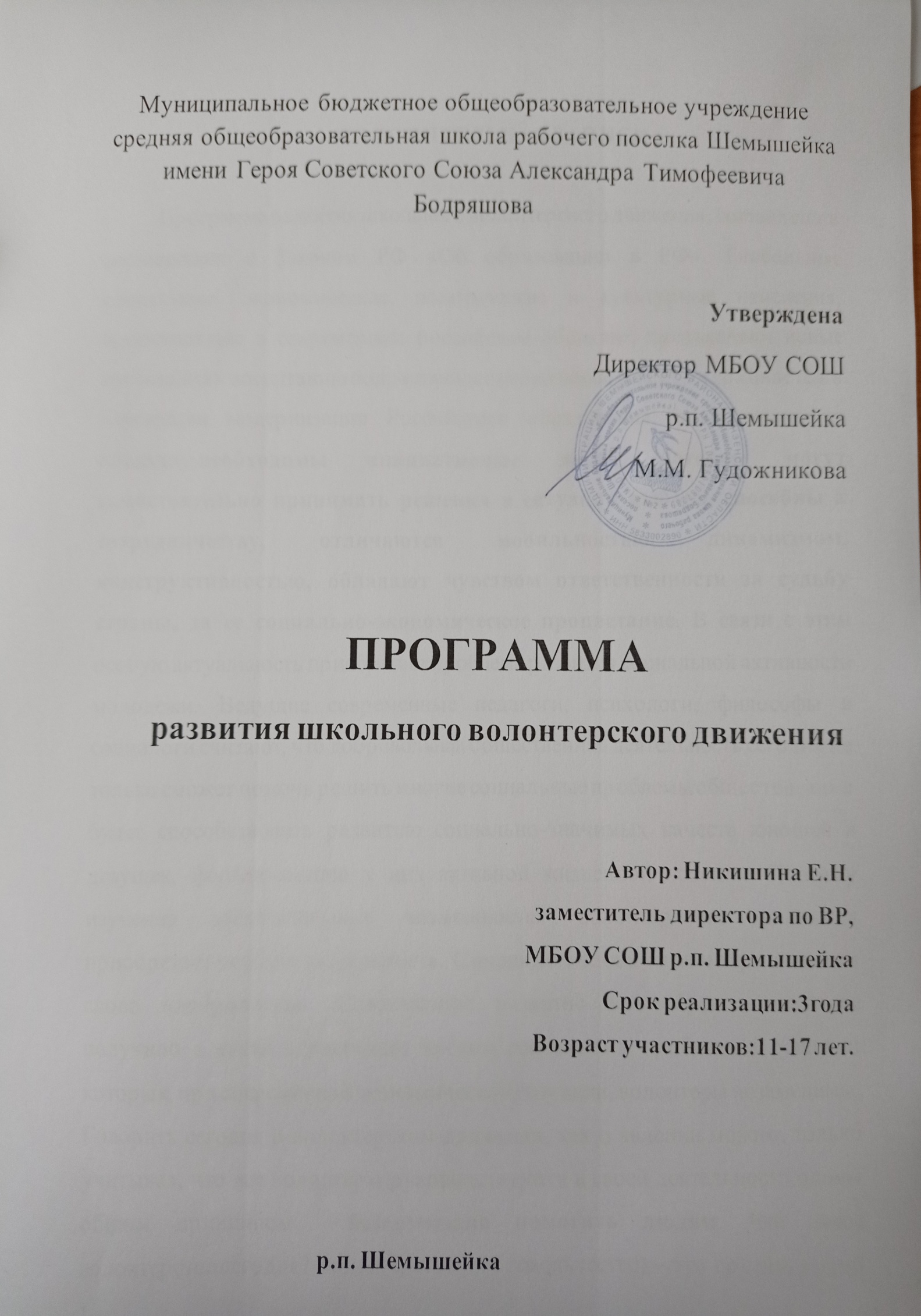 ПОЯСНИТЕЛЬНАЯ ЗАПИСКАПрограмма развития школьного волонтерского движения, составлена в соответствии с Законом РФ «Об образовании в РФ». Глобальные социальные, экономические, политические и культурные изменения, происходящие в современном российском обществе, предъявляют новые требования к воспитанию подрастающего поколения. Как подчеркивается в Концепции модернизации Российского образования, развивающемуся обществу необходимы инициативные люди, которые могут самостоятельно принимать решения в ситуации выбора, способны к сотрудничеству, отличаются мобильностью, динамизмом, конструктивностью, обладают чувством ответственности за судьбу страны, за ее социально-экономическое процветание. В связи с этим особую актуальность приобретает проблема развития социальной активности молодежи. Ведущие современные педагоги, психологи, философы и социологи считают, что добровольная общественная деятельность сегодня не только сможет помочь решить многие социальные проблемы общества, но и будет способствовать развитию социально-значимых качеств юношей и девушек, формированию у них активной жизненной позиции. Поэтому изучение воспитательных возможностей волонтерского движения приобретает особую актуальность. Синонимом слова «волонтер» является слово «доброволец». Современное развитие волонтёрское движение получило в связи с растущим числом социальных проблем, в решении которых, при современной экономической ситуации, волонтеры незаменимы. Говорить сегодня о волонтерском движении, как о явлении можно, только учитывая, что все волонтеры руководствуются в своей деятельности одним общим принципом — безвозмездно помогать людям. Что такое волонтерство сегодня? Волонтерство (добровольчество) – это группа акций социально значимого характера (физическая, экономическая, социальная, культурная поддержка), символ солидарности, созидательная и созерцательная сила, направленная на сохранение и укрепление человеческих ценностей (потребность в мире, свободе, безопасности, справедливости), на реализацию прав и обязанностей граждан, изучение их личностного роста и осознание полного человеческого потенциала. Волонтерство – это институт воспитания Семейственности, Честности, Справедливости, Дружбы, Верности, Милосердия, Вдохновения, Ответственности, Созидательности, Терпимости, Трудолюбия, Умеренности, Добра. Волонтерство — это то место, где в совместных делах ребята могут приобрести позитивный опыт социального взросления и социальной ответственности. Детство — время активного социального «развертывания» растущего человека и освоения им социокультурных достижений и ценностей, период проб и самоопределения в постоянно расширяющихся и усложняющихся контактах. Воспитательное значение примера социальной инициативы, глубина ее воздействия на самого инициатора и его ближайшее окружение могут оказывать моральное и духовное влияние, сопоставимое с эффективностью специально организованной воспитательной работы образовательных учреждений, педагогов, семьи. Приобретение социального опыта ребёнка зависит от того, какие межличностные отношения складываются во всех конкретных малых группах, в которые он входит. Приобщению к активной социальной, досуговой, познавательной и другим видам деятельности способствует программа развития школьного волонтерского движения. Процесс воспитания активности должен строиться на основе сотрудничества, взаимного уважения и доверия взрослых и детей.Данная программа призвана сформировать в участниках добровольческого объединения лидеров, способных вести за собой своих сверстников, как умелых организаторов разнообразных интересных дел. Но содержание проектов, входящих в программу, таково, что способствует формированию активной гражданской позиции и создает мотивацию на принятие активной социальной роли даже у тех ребят, которые в силу ряда причин не имеют ярко выраженных лидерских способностей. В настоящее время необходимо скоординировать усилия школы, внешкольных учреждений, детских общественных объединений, всех тех, кто считает, что в условиях сложного периода нестабильности и социальных конфликтов во многих сферах нашей жизни особенно остро ощущается необходимость восстановления утраченных общечеловеческих ценностей: гуманизма и милосердия, человеколюбия и сострадания, которые должны воспитываться с детства. Программа развития школьного волонтерского движения преследует основную идею — воспитать поколение тех, кто способен помочь и понять, что важны не слова жалости, а отношения на равных и реальная помощь, основанная на уважении к человеку. Успех реализации программы» зависит от позитивного отношения и поддержки детскому волонтерскому движению со стороны администрации школы, педагогического и родительского коллектива, государственных и общественных организаций различного уровня. Программа предполагает работу по следующим направлениям: - Социальное  волонтерство
-  Волонтеры Победы
-  Экологическое волонтерство
Направления могут расширяться в зависимости от существующих проектов добровольческой (волонтёрской) деятельности обучающихся в школе.  Основные направления и мероприятия по реализации программыЦель и задачи программы
Цель: формирование нравственных и коммуникативных качеств личности, через организацию общественно-полезной деятельности, способствующей самореализации личности школьника; апробация новых форм организации занятости детей для развития их самостоятельной познавательной деятельности.Задачи:· - формировать активную жизненную позицию подростков и стремление заниматься волонтерской (добровольческой) работой;
 - сформировать сплоченный коллектив волонтеров и возродить идею шефства как средства распространения волонтерского движения;· - установить механизм взаимодействия с социумом в сфере продвижения и развития волонтерского движения;·-  вовлекать школьников в социальную практику;
- предоставлять возможность школьникам проявить себя, реализовать свой потенциал;
- сформировать умение волонтеров принимать и оказывать психологическую и социальную поддержку окружающим;
-оказывать позитивное влияние на сверстников при выборе ими жизненных ценностей.
По возрастному уровню программа  предназначена для детей среднего и старшего школьного возраста, в возрасте от 11 до 17 лет. Объединение комплектуется на основании заявлений обучающихся. Группы формируются из одновозрастных или разновозрастных школьников на добровольной внеконкурсной основе.Срок реализации программы составляет 3 года.Формы организации добровольческой (волонтёрской) деятельности:
· индивидуальная;
· групповая;
· работа по подгруппам.В рамках программы созданы три волонтерских отряда:Волонтеры Победы – волонтерский отряд «Патриот» (старшее звено);Социальное волонтерство – добровольческий отряд «Агентство добрых дел» (среднее звено);Эковолонтеры «Юный волонтер» (младшее звено).
Ожидаемые результаты реализации программы и способы их проверки.В результате реализации программы учащиеся должны овладеть следующими навыками:
· позитивного общения;
· принятия решения;
· решения проблем;
· критического мышления;
· межличностных контактов;
· умения постоять за себя и договориться с другими;
· сопротивления негативному групповому давлению сверстников;
· совладения с эмоциями;
· управления стрессом и состоянием тревоги;
· выхода из конфликтной ситуации;
· формирование позитивного «Образа Я».
В ходе реализации программы ожидается:
· формирование у молодёжи высоких нравственных, морально — психологических качеств, составляющих основу их патриотизма и гражданственности, чувства долга и ответственности за судьбу Отечества;
· формирование в ходе деятельности более ответственной, адаптированной, здоровой личности;
· формирование сплочённого деятельного коллектива волонтёров;
· развитие и поддержка основных идей волонтёрского движения;
· увеличение количества обучающихся, желающих активно участвовать в волонтёрской деятельности;
· получение необходимого опыта и навыков для реализации собственных идей и проектов;
· обеспечение взаимодействия с городскими, районными волонтёрскими организациями с целью обмена опытом и последующего внедрения инновационных форм и методов работы;
· владение знаниями и умение аргументировано отстаивать свою позицию;
· формирование уважительного отношения к ветеранам, старшему поколению;
· участие в акциях;
· организация и проведение мероприятий, направленных на пропаганду ценностей здорового образа жизни;
· включение подготовленных волонтеров в активную деятельность по формированию здорового образа жизни в детской, подростковой и молодежной среде;· привлечение детей и подростков к общественно значимой деятельности;
· привлечение большого количества детей для участия в профилактических мероприятиях, тем самым, способствуя формированию активной жизненной позиции;· создание системы совместной деятельности детей и взрослых, которая позволит достичь социально позитивных и личностно значимых для детей результатов, на основе которых растет их самоуважение к себе;· формирование у детей личностной ответственности за выполняемую работу.Мониторинг и анализ результатов.Мониторинг реализации программы будет осуществляться через:
· анкетирование всех участников программы (волонтеров, участников целевых групп, педагогов);
· выпуск отчетных буклетов;
· анализ результатов проведенных мероприятий;
· мониторинг достижений волонтёров.
Критерии эффективности реализации программыМЕТОДИЧЕСКОЕ ОБЕСПЕЧЕНИЕПРОГРАММЫПрограмма разработана с учётом трёх основных компонентов деятельности современного педагога:· гуманизация педагогического процесса;
· индивидуализация и дифференцированный подход;
· демократизация,
Главным для педагога является стремление направить ребят на такую деятельность, в ходе которой они смогут ощутить свою самостоятельность, успешность, удовольствие от проделанной работы, удовольствие от общения друг с другом. Этапы реализации программы:Условно её можно разделить на три этапа:1 этап — начальный. Включает в себя формирование добровольческого объединения, комплектование групп, диагностику личности каждого участника, расстановку приоритетов деятельности каждого члена добровольческого объединения, распределение социальных ролей внутри объединения, первичное планирование деятельности во взаимодействии со структурой детского школьного самоуправления.2 этап — основной. Погружение в разнообразную деятельность, направленную на достижение поставленной цели и решение педагогических задач с опосредованным использованием методов, форм, средств реализации программы. Подготовка и проведение мероприятий различных форм организации. Осуществление взаимодействия с различными структурами, привлечение обучающихся школы в социально — значимую деятельность различной направленности. Анализ и самоанализ проделанной работы.3 этап — заключительный. Подведение итогов проделанной работы. Выбор каждым членам добровольческого объединения приоритетного направления дальнейшей деятельности. Анализ и самоанализ личностного роста в ходе реализации данной программы. Планирование дальнейшей деятельности добровольческого объединения как структурной составляющей системы школьного самоуправления школы.СПИСОК ЛИТЕРАТУРЫ1. Абросимова Е.А., Бурцева Н.Ф., Семионкина И.Л., Толмасова А.К. Как создать общественное объединение. — М: Россия, 1995г.2. Фопель Клаус, Сплочённость и толерантность в группе. Психологические игры и упражнения. Перевод с немецкого. — Москва «Генезис», 2002
3. Волонтёр и общество. Волонтёр и власть: научно-практический сборник/ Сост. С.В.Тетерский/ Под редакцией Л.Е. Никитиной.-М: «ACADEMIA», 2000.-160с.
4. Волохов А.В. Социализация ребёнка в детских общественных организациях. — Ярославль, 1999.
5. Караковский В.А. Стать человеком. Общечеловеческие ценности — основа целостного учебно-воспитательного процесса. — М.: Педагогика, 1993 с.
6. Кон И.С. В поисках себя. Личность и самопознание. — М.: Политиздат, 1984. -335с.
7. Куприянова Г.В. Молодёжные и детские общественные объединения России на современном этапе: тенденции и проблемы развития: В сборнике докладов и выступлений «Молодёжные и детские общественные объединения: проблемы преемственности деятельности и исследований. — М.: Логос, 2002
8. Медведева Г.П. Этика социальной работы: учебное пособие для студентов ВУЗов. — М., 2002. -208с.
9. Общественное движение в современной России: От социальной проблемы к коллективному действию. Отв. ред. В.В.Костюшев
10. Рабочая книга участника проекта «Малая Родина»: Учебно — практическое пособие.-М.: МОО «Ассоциация юных лидеров», 1996.-76с.
11. Решетников О.В. Работа добровольцев с детьми, оказавшимися в трудной жизненной ситуации,-М.: ООО «Ритм», 2004. -128с.
12. Советский энциклопедический словарь / гл.ред. А.М. Прохоров.-3-е изд. -М.: Сов.энциклопедия. 1984.-1600с.
13. Сорочинская Е.Н. Детское движение в современном обществе. — Ростов-на-Дону, 1993.-117с.
14. Теория и методика социальной работы: краткий курс / Под ред. Жукова В.И.-М.: союз, 1994-192с.
15. Кульневич С.В. Воспитательная работа в современной школе М.: Творческий центр «Учитель»; Ростов -на-Дону., 2000.
16. Статья «Коллективно-творческая деятельность в школе» /»Воспитание школьника». -2002. -№6
17. Рожков М.И. Развитие самоуправления в детских коллективах /методическое пособие /М.: Гуманитарный издательский центр «ВЛАДОС», 2002.
18. Ильина И. Волонтерство в России // Интернет советы — http://www.isovet.ru/
19. Макеева А.Г. Помогая другим, помогаю себе. М., 2003.20. Макеева А.Г. Как организовать работу молодежной группы волонтеров. М., 2001

Приложение 1

ПОЛОЖЕНИЕОБ ОРГАНИЗАЦИИ ДОБРОВОЛЬЧЕСКОЙ (ВОЛОНТЕРСКОЙ) ДЕЯТЕЛЬНОСТИ МБОУ СОШ р.п. ШЕМЫШЕЙКА1. Основные положения и понятия 
1.1. Настоящее Положение разработано в соответствии с Всеобщей декларацией прав человека (1948г.); Конвенцией о правах ребенка (1989г.); Всеобщей Декларацией Добровольцев (2001г.); Конституцией РФ (ч. 4 и 5 ст. 13, ч.2 ст. 19, ст.30); Гражданским кодексом РФ (ст. 117); Концепцией содействия развитию благотворительной деятельности и добровольчества в РФ от 15.11.2019г. № 2705-р; ФЗ от 19.05.1995г. № 82-ФЗ «Об общественных объединениях»; ФЗ от 28.06.1995г. №98-ФЗ «О государственной поддержке молодежных и детских общественных объединений»; ФЗ от 11.08.1995г. № 135-Ф3 «О благотворительной деятельности и благотворительных организациях».1.2. Основные понятия добровольческой (волонтерской) деятельности: Добровольческая (волонтерская) деятельность — это форма социального служения, осуществляемая по свободному волеизъявлению граждан, направленная на безвозмездное оказание социально значимых услуг на местном, национальном или международном уровнях, способствующая личностному росту и развитию выполняющих эту деятельность граждан (добровольцев). Добровольческая (волонтерская) деятельность молодежи — практическая деятельность молодежи по решению общественных проблем и социальных заказов, осуществляемая безвозмездно и оказывающая социализирующие влияние на субъекта данной деятельности. Добровольцы (волонтеры)-молодые люди в возрасте от 10 до 30 лет, осуществляющие практическую деятельность в форме безвозмездного труда в интересах благополучателя. Добровольческая организация— некоммерческая организация, привлекающая к своей деятельности добровольцев и осуществляющая добровольческие программы и проекты. Благополучатели — физические или юридические лица, получающие помощь добровольцев (волонтеров). Добровольческие ресурсы — совокупность трудовых, временных, интеллектуальных, профессиональных, материальных и иных ресурсов, источником которых являются добровольцы (волонтеры). Система поддержки социального добровольчества - комплекс мер и мероприятий, ориентированных на стимулирование, поддержку и развитие добровольчества на основе мобилизации и консолидации общественных и государственных ресурсов.2. Цель и задачи добровольческой (волонтёрской) деятельностиЦели:· Формирование у молодого поколения активной гражданской позиции;· создание условий для развития добровольческой (волонтерской) деятельности обучающихся;· развитие волонтёрского движения в России;· улучшение благосостояния общества;· распространение идей и принципов социального служения среди населения;· получение необходимого опыта и навыков для реализации собственных идей и проектов;· удовлетворение личностно значимых, социально позитивных потребностей.Задачи:· вовлечение обучающихся в социальную практику;· предоставление возможности проявить себя, реализовать свой потенциал;· развитие созидательной активности;· интеграция молодых людей, оказавшихся в трудной жизненной ситуации, в жизнь общества;· формирование кадрового резерва;· обучение молодых граждан определенным трудовым навыкам и стимулирование профессиональной ориентации;· получение навыков самореализации и самоорганизации для решения социальных задач;· сохранение профессиональных навыков, знаний и компетенций после получения профессионального образования в период временного отсутствия работы, занятости;· замещение асоциального поведения социальным;
· гуманистическое и патриотическое воспитание.
3.Направления и формы добровольческой (волонтерской) деятельности.
3.1. Основными направлениями добровольческой (волонтерской) деятельности обучающихся являются:· - Социальное волонтерство;- Экологическое волонтерство;- Волонтеры Победы. 3.2. Направления могут расширяться в зависимости от существующих проектов добровольческой (волонтерской) деятельности.3.3. Формы добровольческой (волонтерской) деятельности: разовые мероприятия и акции; проекты и гранты; целевые программы; конференции; круглые столы; конкурсы; фестивали; профильные смены в лагерях; благотворительные сезоны; постоянная работа.
4.Участники добровольческой (волонтерской) деятельности.4.1. Участниками добровольческой (волонтёрской) деятельности может стать любой гражданин РФ в возрасте от 10 до 17 лет, принимающий на себя статус волонтёра, осуществляющий безвозмездную деятельность.5. Порядок организации добровольческой (волонтерской) деятельности
5.1.Организация добровольческой (волонтерской) деятельности происходит по инициативе обучающихся с привлечением родителей, педагогов и представителей общественности.5.2. Приказом директора школы назначается ответственное лицо, ответственное за организацию добровольческой (волонтёрской) деятельности. 
5.3.Обязанности ответственного за организацию добровольческой (волонтёрской) деятельности:· организует работу по формированию банка данных волонтеров;· формирует перечень направлений и форм работы волонтерской деятельности в школе;· организует работу по взаимодействию и сотрудничеству с комитетами, учреждениями; предприятиями, организациями;·· организует деятельность по приему заявлений на выдачу «Личной книжки волонтера» в соответствии с установленной формой;· организует пропагандистскую, информационную, консультативную деятельность по развитию добровольческой (волонтерской) деятельности с привлечением СМИ, информационных ресурсов, наружной рекламы;· представляет аналитический материал об итогах добровольческой (волонтерской) деятельности в школе.6.Основные принципы добровольческой (волонтерской) деятельности 
· Солидарность с принципами и целями добровольческой (волонтерской) деятельности.· Добровольность — каждый человек вправе участвовать в добровольческой деятельности по собственному свободному волеизъявлению.· Безвозмездность и сознательность — труд волонтера не оплачивается.· Добросовестность — волонтер, взявший на себя обязательство выполнить ту или иную работу, должен довести ее до конца.· Социальная значимость — востребованность и соответствие актуальным потребностям общества.· Личностная значимость — добровольческая деятельность должна носить значимый характер для личностного развития добровольца (волонтера), способствовать удовлетворению личностно значимых, социально позитивных потребностей и должна учитывать индивидуальные особенности добровольцев (волонтеров).· Законность — деятельность добровольца (волонтера) не должна противоречить законодательству Российской Федерации.7. Основания для приобретения статуса добровольца (волонтера).
· Принятие целей, принципов волонтерской деятельности;            · Намерение активно участвовать в волонтерской деятельности;· Согласие родителей (законных представителей) на участие обучающегося в добровольческой деятельности.8.Права и обязанности волонтера
8.1.Волонтер имеет право:· на получение личной книжки волонтера;· на выбор добровольческой деятельности, которая отвечает его личным потребностям и интересам;· на получение необходимой информации для выполнения поставленных перед ним задач;· на безопасные условия труда;· вносить предложения при обсуждении форм и методов осуществления волонтерской деятельности;· на признание и благодарность за свой труд;
            · на получение дополнительных знаний, необходимых волонтеру для выполнения возложенных на него задач;· отказаться от выполнения задания (с объяснением уважительной причины);· прекратить свою волонтерскую деятельность.
8.2. Волонтер обязан:
· четко и добросовестно выполнять порученную ему работу;
· знать, уважать и следовать целям и принципам организации;
· не разглашать сведения, носящие в организации конфиденциальный характер;
· следовать инструкциям, выданным ему во время прохождения инструктажа;· беречь материальные ресурсы, предоставленные организацией; 
· предоставлять отчет о работе ответственному лицу; 
· выполнять правила внутреннего распорядка, организации; 
· уведомить ответственное лицо о своем желании прекратить волонтерскую деятельность.
Направления программыОсновные мероприятияИнформационный блок1.Помещение материалов на школьный сайт.2.Создание страниц отряда в социальных сетях.Проектный блок1. Разработка и реализация проектов и акций.Познавательный блок1. Реализация программ по внеурочной деятельности в рамках волонтерского движения
2. Мероприятия, посвященные Международным дням и акциям.Тренинговый блок1. Проведение тренингов.
2. Работа «Службы доверия».Координационный блок1. Координация работы группы волонтеров руководителем группы.
2. Организация встреч со специалистами школы, района.
3. Организация акций, анкетирований, экскурсий.Досуговый блок1.Проведение агитационных программ.
2. Организация КТД (коллективных творческих дел), ролевых игр.
3. Выступления школьной агитбригады.
4. Проведение тематических недель.№Показатели годЧисло постоянных волонтеров в организацииКоличество волонтерских группАктивно работающие волонтеры (% от общего числа зарегистрированных волонтеров)Разработка и внедрение проектовУчастие во всероссийских акцияхКоличество проведенных волонтерских акций, мероприятийПроцент волонтеров, покинувших программу через 6 и 12 месяцевУзнаваемость организации и волонтеровУдовлетворение волонтеров от программыЧисло нуждающихся, получивших услуги волонтеровПозитивные отзывы получателей услуг и партнеров (количество благодарностей)Число повторных обращений получателей услугКоличество публикаций в СМИ о программеПроцент привлеченных дополнительных средств